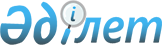 Об утверждении Правил использования средств резерва местного исполнительного органа города
					
			Утративший силу
			
			
		
					Постановление акимата города Экибастуза от 29 апреля 2003 года N 272/4. Зарегистрировано Управлением юстиции Павлодарской области 30 мая 2003 года за N 1849. Утратило силу постановлением акимата города Экибастуза Павлодарской области от 27 июля 2009 года N 447/8

      Сноска. Утратило силу постановлением акимата города Экибастуза Павлодарской области от 27 июля 2009 года N 447/8.      В соответствии с Законом Республики Казахстан "О местном государственном управлении в Республике Казахстан", Законом Республики Казахстан "О бюджетной системе", постановлением акимата Павлодарской области от 8 января 2002 года N 3/1 "Об утверждении Правил использования средств резерва местного исполнительного органа области", акимат города ПОСТАНОВЛЯЕТ:



      1. Утвердить прилагаемые Правила использования средств резерва местного исполнительного органа города.



      2. Контроль за выполнением данного постановления возложить на Куспекова Б.К., заместителя акима города по экономическим вопросам.       Аким города Экибастуза                     В.Набитовский

Утверждены               

постановлением акимата города Экибастуза

от 29 апреля 2003 года N 272/4    

"Об утверждении Правил использования  

средств резерва местного      

исполнительного органа города"    Правила

использования средств резерва местного

исполнительного органа города      Настоящие Правила использования средств резерва местного исполнительного органа города (далее Правила)определяют порядок выделения и использования средств резерва местного исполнительного органа города. 

1. Общие положения      1. В Правилах использования средств резерва местного исполнительного органа города (далее Правила) используются следующие понятия:

      1) резерв местного исполнительного органа города средства, предусмотренные в городском бюджете на соответствующий финансовый год и выделяемые согласно постановлению акимата города для финансирования непредвиденных расходов единовременного характера;

      2) непредвиденные расходы расходы, которые невозможно было запланировать при формировании городского бюджета на текущий финансовый год в силу их непредвиденности, и которые требуют безотлагательного финансирования в текущем финансовом году;

      3) средства в составе резерва местного исполнительного органа города для погашения обязательств местного исполнительного органа города - средства, предусматриваемые в составе резерва местного исполнительного органа города и выделяемые администраторам местных бюджетных программ для погашения обязательств местных исполнительных органов по решениям судов;

      4) получатель средств резерва местного исполнительного органа города администратор местных бюджетных программ либо аким города.

      2. К непредвиденным расходам единовременного характера, финансируемым за счет средств резерва местного исполнительного органа города, относятся следующие мероприятия:

      1) ликвидация чрезвычайных ситуаций природного и техногенного характера, которая включает:

      оказание материальной помощи пострадавшим в результате возникновения чрезвычайных ситуаций;

      развертывание и содержание временных пунктов проживания и питания для пострадавших;

      дополнительное оснащение техническими средствами спасения, оборудованием и снаряжением аварийно-спасательных и аварийно-восстановительных подразделений экстренного реагирования;

      транспортировка сил и средств в зону чрезвычайных ситуаций;

      2) погашение обязательств местного исполнительного органа города по решениям судов;

      3) иные непредвиденные расходы, определяемые постановлениями акимата города. 

2. Порядок выделения и использования средств

резерва местного исполнительного органа города      3. Выделение средств из резерва местного исполнительного органа города осуществляется городским финансовым управлением посредством открытия финансирования, производимого в установленном законодательством порядке, в пределах размеров, утвержденных на эти цели в составе расходов городского бюджета на соответствующий финансовый год.

      4. Финансирование производится в установленном законодательством порядке на основании постановления акимата города, в котором указываются такие данные, как получатель, объем выделяемых средств и цели их использования, а также, в случае выделения средств на возвратной основе, условия их предоставления и сроки возврата.

      5. Средства резерва местного исполнительного органа города имеют строго целевое назначение и не могут быть использованы на нужды, не предусмотренные настоящими Правилами и постановлениями акимата города о выделении средств из данного резерва.

      6. При подготовке постановлений акимата города о выделении средств из резерва местного исполнительного органа города учитываются следующие условия:

      1) отсутствие ассигнований в городском бюджете на текущий финансовый год;

      2) возникновение потребности в средствах резерва местного исполнительного органа города в текущем финансовом году, причем необходимость в них не должна быть связана с прошлыми обязательствами получателя, за исключением средств погашения обязательств местного исполнительного органа города по решениям судов.

      7. Постановления акимата города о выделении средств из резерва местного исполнительного органа города утрачивают силу на основании соответствующих постановлений акимата города до окончания года. 

3. Выделение средств на ликвидацию чрезвычайных

ситуаций природного и техногенного характера      8. В случае возникновения чрезвычайных ситуаций природного и техногенного характера ходатайства о выделении средств из резерва местного исполнительного органа города рассматривает управление по чрезвычайным ситуациям по городу. При этом возникшая чрезвычайная ситуация должна иметь местный масштаб.

      9. Порядок предоставления и перечень обосновывающих материалов и расчетов определяются управлением по чрезвычайным ситуациям по городу. 

      10. При необходимости ликвидации чрезвычайных ситуаций природного и техногенного характера управление по чрезвычайным ситуациям по городу в установленном законодательством порядке вносит на рассмотрение акимата города проект постановления о выделении средств на ликвидацию чрезвычайных ситуаций. 

4. Выделение средств на погашение обязательств местного исполнительного органа города по решениям судов      11. Погашение обязательств местного исполнительного органа города по решениям судов обеспечивается за счет средств резерва местного исполнительного органа города при наличии судебных исполнительных документов.

      Администраторы местных бюджетных программ, обязанные производить выплаты по решениям судов, при наличии оснований, предусмотренных действующим законодательством, должны обжаловать указанные решения во всех судебных инстанциях.

      Администраторы местных бюджетных программ за неправомерно принятые акты, а также неправомерные действия своих должностных лиц в области административного управления несут материальную ответственность за счет денег, выделенных им по программе "Административные расходы".

      12. Проект постановления акимата города о выделении средств из резерва местного исполнительного органа города на погашение обязательств администраторов местных бюджетных программ готовится соответствующими администраторами местных бюджетных программ в установленном законодательством порядке. 

5. Выделение средств на иные непредвиденные расходы      13. Для выделения средств из резерва местного исполнительного органа города на иные непредвиденные расходы администраторы местных бюджетных программ представляют в городское финансовое управление ходатайство о выделении средств с соответствующими обоснованиями и расчетами.

      14. Городское финансовое управление на основании представленного ходатайства дает заключение о возможности либо невозможности выделения средств из резерва местного исполнительного органа города.

      При рассмотрении ходатайства, в целях рационального распределения средств на ликвидацию чрезвычайных ситуаций природного и техногенного характера и иных непредвиденных расходов, в течение финансового года сумма средств, выделяемых из резерва местного исполнительного органа города на иные непредвиденные расходы, в каждом текущем квартале не должна превышать 25% от годовой суммы, предусмотренной в городском бюджете на ликвидацию чрезвычайных ситуаций природного и техногенного характера и иные непредвиденные расходы. При этом в расчет принимаются ранее принятые постановления акимата города о выделении средств из резерва местного исполнительного органа города на ликвидацию чрезвычайных ситуаций природного и техногенного характера и иные непредвиденные расходы.

      15. При положительном заключении по ходатайству администратора местных бюджетных программ проект постановления акимата города о выделении средств из резерва местного исполнительного органа города на иные непредвиденные расходы готовится данным администратором в установленном законодательством порядке. 

6. Контроль и отчетность      16. Получатели средств, выделенных из резерва местного исполнительного органа города, должны предоставлять отчет об их использовании, объемах и стоимости выполненных работ городскому финансовому управлению в течение календарного месяца со дня выделения средств.

      17. Управление финансов города ежемесячно предоставляет местному исполнительному органу города информацию об использовании средств резерва местного исполнительного органа области и его остатках на соответствующий период.

      18. Ответственность за нецелевое использование средств, выделяемых из резерва местного исполнительного органа города, несет получатель в порядке, предусмотренном законодательством Республики Казахстан.

      19. Контроль за целевым использованием средств, выделяемых из резерва местного исполнительного органа города, осуществляется городским финансовым управлением.
					© 2012. РГП на ПХВ «Институт законодательства и правовой информации Республики Казахстан» Министерства юстиции Республики Казахстан
				